Supplementary tablesTable 1: Summary of the recorded data for each ratSupplementary Figures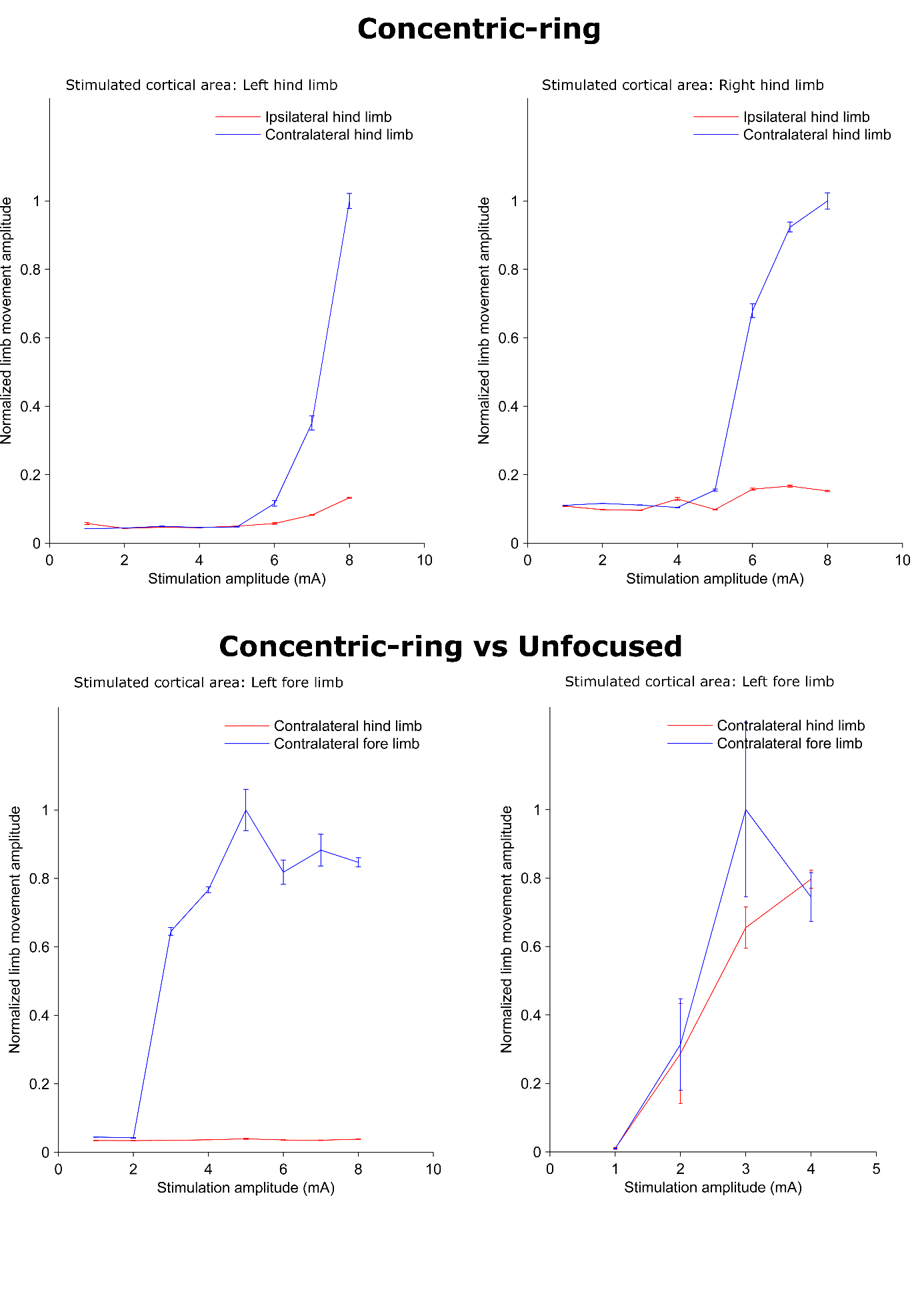 Figure 1: Results obtained from rat number three. The upper row shows the amplitudes of both hind limb movements as a function of stimulation amplitude when the stimulation was targeting the left (upper left panel) and the right hind limbs (upper right panel). The results show a selective movement of the limb contralateral to the side of stimulation. The lower row compares the movement of both fore limbs when concentric-ring (lower left panel) and unfocused (lower right) electrode were used to target the left fore limb cortical region. The results shows a more selective and focused stimulation using concentric-ring electrode. These results indicate that concentric-ring electrode can provide a focused stimulation.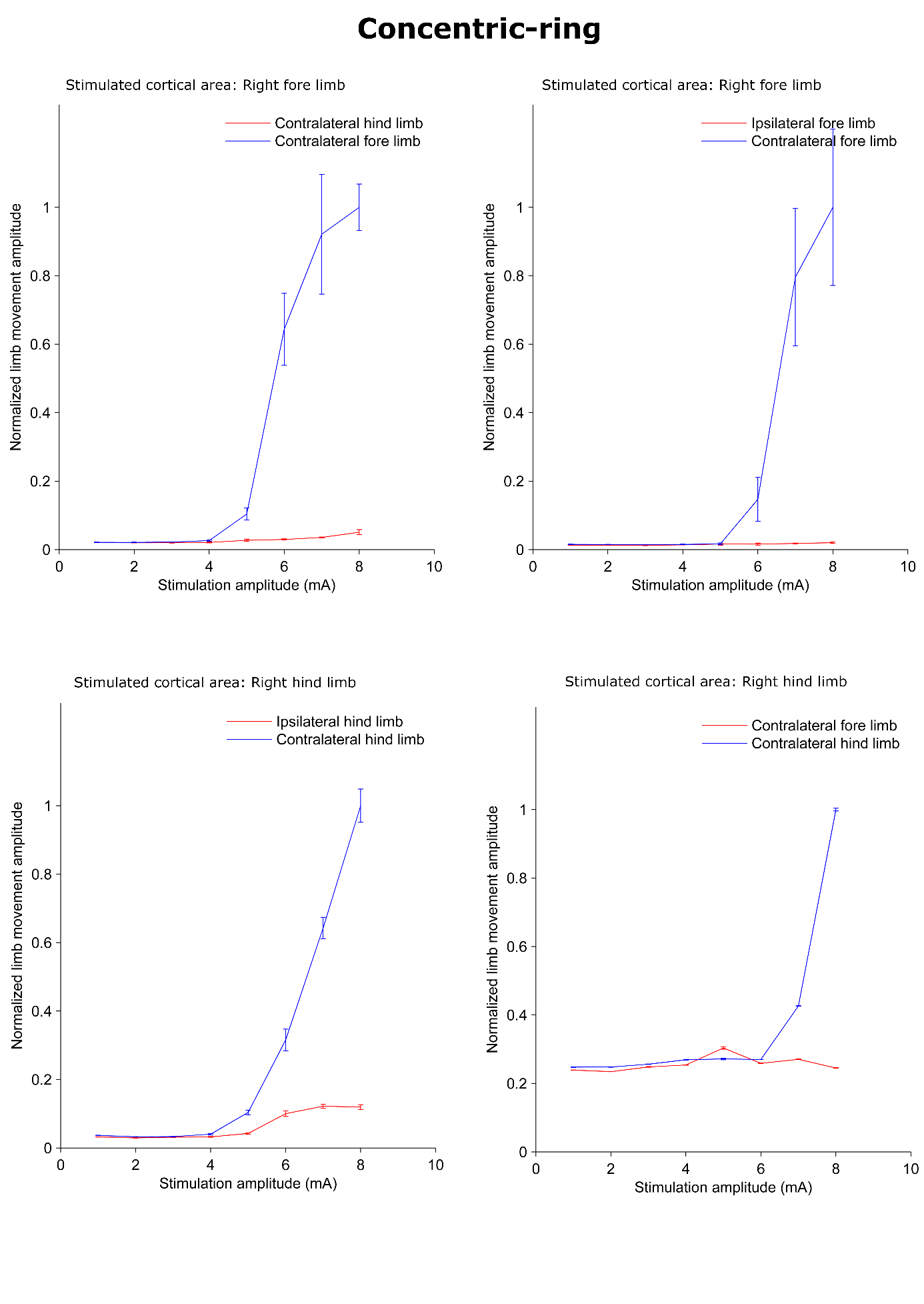 Figure 2:  Results obtained from rat number four. The upper row compares the movement of right fore limb to that of the right hind limb (upper left panel) and the right fore limb to that of the left fore limbs (upper right panel) when the stimulation was targeting the right fore limb. The results show a selective movement to the right fore limb. The lower row shows similar results but for the right hind limb, by comparing the movement to that of the left hind limb (lower left panel) and the right fore limb (lower right panel). These results indicate an interhemispheric and intrahemispheric selective stimulation when using a concentric ring electrode. Data comparing concentric-ring to unfocused stimulation in this rat can be found in Fig.2 of the main manuscript.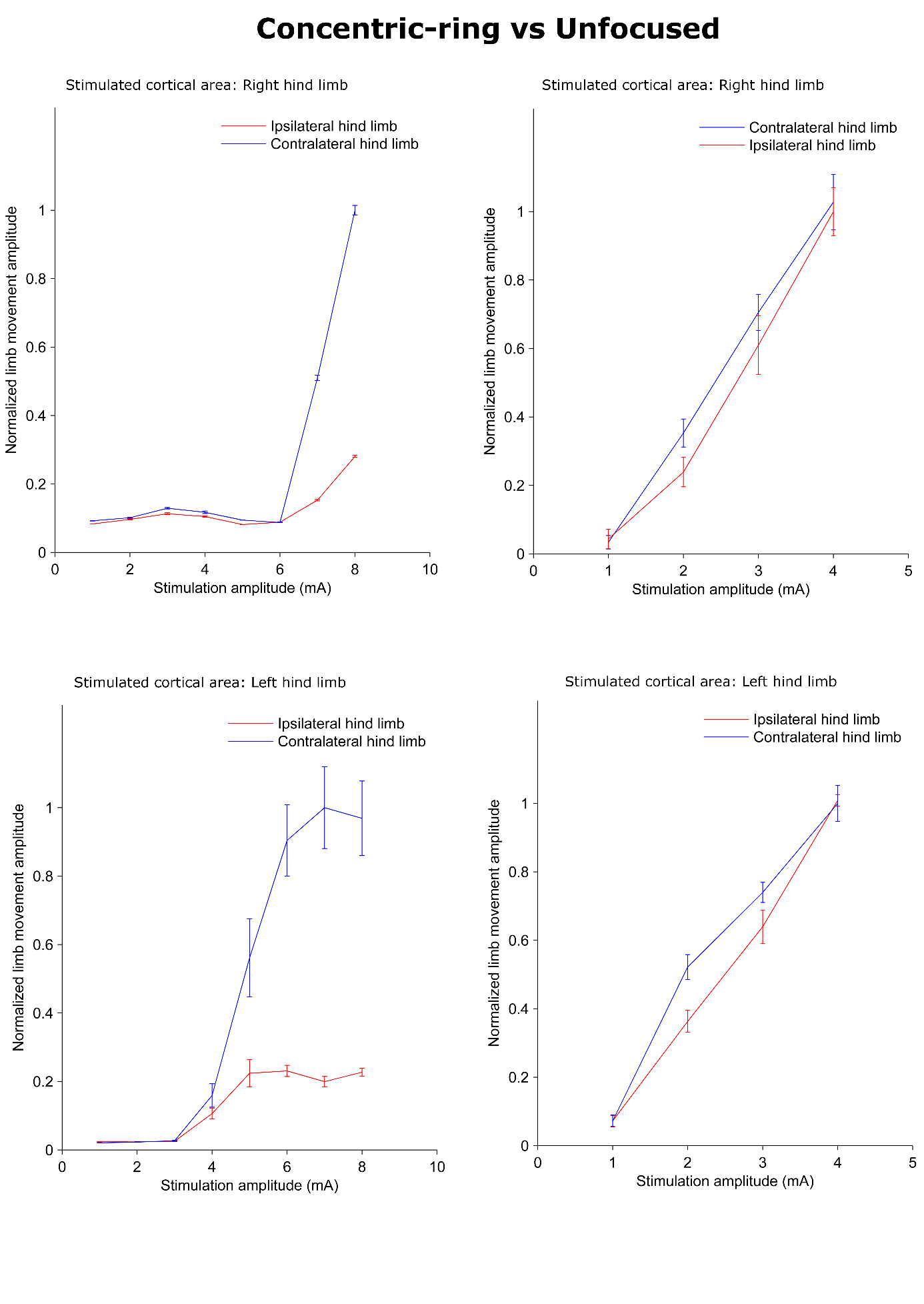 Figure 3: Results obtained from rat number five. The upper row compares the movement of both hind limbs when concentric-ring (upper left panel) and unfocused (upper right panel) electrode were used to target the right hind limb cortical region. The results shows a more selective and focused stimulation using concentric-ring electrode. The lower row shows similar results but this time when the left hind limb was targeted. These results indicate that concentric-ring electrode can provide  focused stimulation to the targeted region.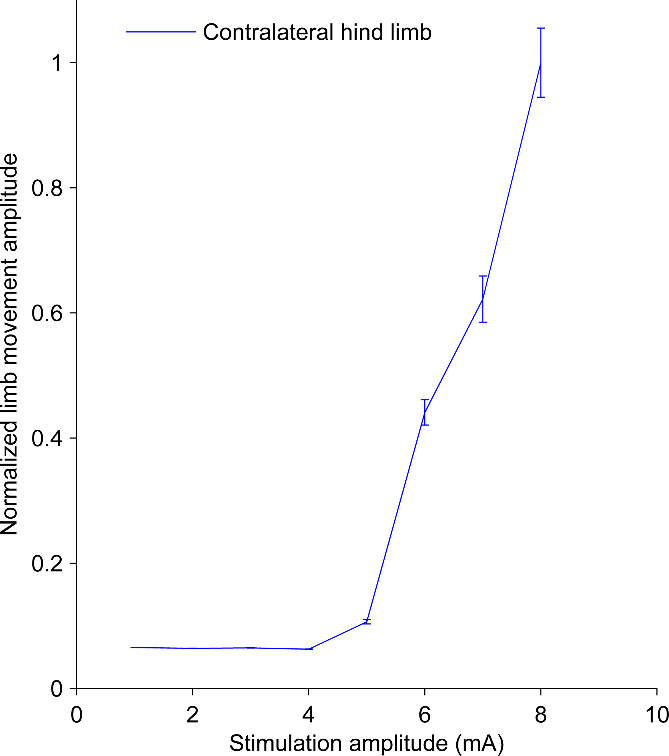 Figure 4: Results obtained from rat number six. The plot shows an increase in the right hind limb when the stimulation amplitude was increased. Movement in the ipsilateral hind limb was not recorded in this rat. Rat numberStimulated cortical areaRecorded limbsElectrode designRat 1Right hind limbRight hind limbLeft hind limbConcentric ringRat 2Left hind limbRight hind limbLeft hind limbConcentric ringRat 3Left hind limbRight hind limbLeft hind limbConcentric ringRat 3Right hind limbRight hind limbLeft hind limbConcentric ringRat 3Left fore limbLeft fore limbLeft hind limbConcentric ringRat 3Left fore limbLeft fore limbLeft hind limbUnfocusedRat 4Right fore limbRight hind limbRight fore limbConcentric ringRat 4Right fore limbLeft fore limbRight fore limbConcentric ringRat 4Right hind limbRight hind limbLeft hind limbConcentric ringRat 4Right hind limbRight hind limbRight fore limbConcentric ringRat 4Right hind limbRight hind limbRight fore limbUnfocusedRat 5Right hind limbRight hind limbRight fore limbConcentric ringRat 5Right hind limbRight hind limbRight fore limbUnfocusedRat 5Left hind limbRight hind limbRight fore limbConcentric ringRat 5Left hind limbRight hind limbRight fore limbUnfocusedRat 6Right hind limbRight hind limbConcentric ring